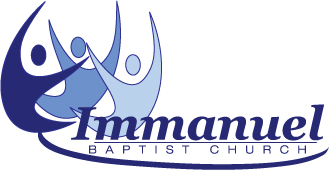 Initial Application for Adult Workers in Children/Youth Ministries Please circle which department you are wanting to serve inChildren (Birth through 6th grade)		Youth (7th grade through 12th grade)CONFIDENTIAL     This application is to be completed by all applicants (volunteer or compensated) who are involved in the supervision or custody of minors. This is not an employment application form. Persons seeking a position in either the Children or Youth Ministries, as a paid employee, will be required to complete an employment application in addition to this screening form.  The purpose of this form is to help the church provide a safe and secure environment for those minors who participate in our programs and use of our facilities. We appreciate your cooperation in honestly completing this form and assure you that the information you provide will be kept CONFIDENTIAL.GENERAL INFORMATIONDate_________________First Name: ____________________________________ Last Name: ____________________________________Address: _________________________________ City: _____________________ST:___________ Zip: ________Home Phone: (____) ______________________ Cell Phone: (____) _____________________________________Email: _______________________________________________________________________________________Are you a veteran? 􀂉 Yes   􀂉 No Marital Status: 􀂉 Single   􀂉 Married   􀂉 Widowed   􀂉 Divorced   􀂉 SeparatedPlease list any children you may have:Name: __________________________ Age: ____________   Gender: 􀂉 Male    􀂉 FemaleName: __________________________ Age: ____________   Gender: 􀂉 Male    􀂉 FemaleName: __________________________ Age: ____________   Gender: 􀂉 Male    􀂉 FemaleName: __________________________ Age: ____________   Gender: 􀂉 Male    􀂉 FemaleName: __________________________ Age: ____________   Gender: 􀂉 Male    􀂉 FemaleMINISTRY INFORMATION1) Are you are a member of the church?􀂉 Yes   􀂉 No         If yes, since when: Month________ Year________2) Do you regularly attend services?􀂉 Yes   􀂉 No        If yes, since when: Month___________ Year______________3) Do you regularly attend a Bible Study or have quiet time with the Lord?􀂉 Yes 􀂉 No4) In what area(s) of ministry are you currently involved? ____________________ How Long? ______5) I have chosen to work with the children/youth because:______________________________________________________________________________________________________________________________________________________________________________________________________________________________________________________________________________________________________________________________________________________________________________________________________________________________________________SPIRITUAL GROWTH1) Have you personally accepted Jesus Christ as your Lord and Savior and are you committed to having the character of Jesus live through you?􀂉 Yes    􀂉 No2) Tell us about your spiritual journey to date:____________________________________________________________________________________________________________________________________________________________________________________________________________________________________________________________________________________________________________________________________________________________________________________________________________________________________________________________________________________________________________________________________BACKGROUND QUESTIONS1) Have you ever been arrested, convicted or pleaded guilty to a crime?􀂉 Yes   􀂉 No  If yes please explain____________________________________________________________________________________________________________________________________________________________________________________________________________________________________________________________________________________________________________________________________________________________________________________________________________________________________________________________________________________________________________________________________2) Have you ever been suspected, accused, charged, or alleged to have, or have you ever committed an act of neglecting, abusing or molesting a child?􀂉 Yes 􀂉 No   If yes please explain:____________________________________________________________________________________________________________________________________________________________________________________________________________________________________________________________________________________________________________________________________________________________________________________________________________________________________________________________________________________________________________________________________3) Is there any circumstance or pattern in your life that may make it inappropriate for you to work with children?􀂉 Yes   􀂉 No   If yes please explain:____________________________________________________________________________________________________________________________________________________________________________________________________________________________________________________________________________________________________________________________________________________________________________________________________________________________________________________________________________________________________________________________________4) Have you ever been treated for a psychiatric disorder?􀂉 Yes   􀂉 No   If yes please explain:____________________________________________________________________________________________________________________________________________________________________________________________________________________________________________________________________________________________________________________________________________________________________________________________________________________________________________________________________________________________________________________________________The information contained in this application is correct to the best of my knowledge.  Should my application be accepted, I agree to refrain from unscriptural conduct in the performance of my services on behalf of Immanuel Baptist Church.  Signature: _____________________________________ Date: _________________REQUEST FOR CRIMINAL BACKGROUND RECORDS CHECK AND AUTHORIZATIONI hereby request and authorize the release of any information which pertains to any record of convictions contained in law enforcement files or in criminal files maintained on me, whether local, state, federal or military. I hereby release local, state, federal or military agencies from any and all liability resulting from such disclosure.Print Name: ___________________________________Print Maiden Name: _____________________________Date of Birth: _______________________________________________________Place of Birth: ______________________________________________________Driver’s License Number (Please include state): ____________________________SSN (This is needed for the background check): _______-___________-_________I further state that I HAVE CAREFULLY READ THE FORGOING RELEASE AND KNOW THE CONTENTS THEREOF AND SIGN THIS RELEASE OF MY OWN FREE ACT.Signature: _____________________________________ Date: _________________